2019年陕西特岗教师招聘教育基础知识估分(中学)一、单选（50题*1分=50分）1.标志着教育学科进入独立化阶段的著作是()A.《普通教育学》B.《论演说家的教育》C.《学记 》D.《实验教育学》答案：A
解析：1806年赫尔巴特《普通教育学》一书的出版，标志着教育学作为一门规范、独立的学科正式诞生。根据题干“教育学进入独立阶段”以及各选项中著作的地位，应选著作《普通教育学》，故此题正确答案为A。
知识点：教育学-教育与教育学-教育学的产生与发展-教育学的创立阶段2．教师教学工作的基础环节是（）。A.上课B.备课C.课外辅导D.布置批改作业答案：B
解析：教师教学工作包括五个基本环节：备课、上课、课外作业的布置与批改、课外辅导、学生学业成绩的检查和评定。其中，备课是上好课的前提和基础，故此题正确答案为B。
知识点：教育学-教学-教学组织形式与教学工作基本环节-备课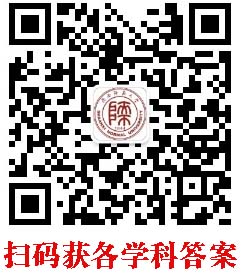 3.马克思主义的教育起源学说指的是（）。A.生物起源说B.心理起源说C.劳动起源说D.交往起源说                           答案：C
解析：米丁斯基和凯洛夫以马克思主义学说作为理论基础，提出了劳动起源学说，也称为社会起源学说，他们认为教育起源于劳动过程中社会生产需要和人的发展需要的辩证统一。故此题正确答案为C。
知识点：教育学-教育与教育学-教育的产生与发展-教育的起源与发展-教育起源4.我国依据马克思主义《关于人的全面发展学说》而确立的全面发展的教育目的的核心要求是所有学生（）。A.都个性成长B.德智体美劳平均发展C.各科取得优异成绩D.德智体美劳全面发展答案：D
解析：我国教育目的以马克思关于人的全面发展学说为理论基础，确立的教育目的即：以培养学生创新精神和实践能力为重点，造就有理想、有道德、有文化、有纪律的德、智、体、美等全面发展的社会主义事业的建设者和接班人。其中，全面发展的教育由德育、智育、体育、美育和劳动技术教育构成。它们相互依存、相互促进、相互制约，构成一个有机整体，共同促进人的全面发展。故此题正确答案为D。
知识点：教育学-教育目的与教育制度-教育目的-我国的教育目的5.李老师在教育教学实践中，既遵循了知识的逻辑顺序，也遵循了学生的认知顺序，李老师贯彻了（）原则。A.循序渐进B.因材施教C.启发性D.直观性答案：A
解析：循序渐进教学原则，又称为系统性原则，是指教师严格按照科学知识的内在逻辑体系和学生认识能力发展的顺序进行教学。循序渐进的“序”，包括教材内容的逻辑顺序、学生生理节律的发展之顺序、学生认识能力发展的顺序和认识活动本身的顺序，是这四种顺序的有机结合。故此题正确答案为A。
知识点：教育学-教学-教学理论-教学原则-我国中小学常用的教学原则6.我国中小学课程的基本表现形式是（）。A.课程计划B.课程标准C.教科书D.课程计划、课程标准、教科书答案：D
解析：中小学课程的文本表现是：课程计划、课程标准、教材，其中教材的主体和核心部分为教科书和讲义，故此题正确答案为D。
知识点：教育学-课程-课程内容7.“入芝兰之室，久而不闻其香，入鲍鱼之肆，久而不闻其臭。”是（）结果。A.嗅觉适应B.正后像C.负后像D.联觉答案：A
解析：感觉适应：由于刺激物持续作用于同一感受器，从而使感受性发生变化的现象，叫感觉适应。其中分为视觉适应、嗅觉适应、皮肤觉的适应、还有听觉的适应，味觉的适应等。题干考查嗅觉适应。
知识点：教育学心理学-学生的认知发展-感知觉-感觉8.黄老师在课堂板书时用红色粉笔标识重要内容，这种板书处理方式反映了知觉的（）。A.选择性B.整体性C.理解性D.恒常性答案：A
解析：知觉的选择性：人在知觉过程中把知觉对象从背景中区分出来优先加以清晰地反映的特性就叫知觉的选择性。其中被清楚地知觉到的客体叫对象，未被清楚地知觉到的客体叫背景。题干中用红色粉笔标出重要内容，所以是将对象从背景中区分出来，体现的是知觉的选择性。
知识点：教育学心理学-学生的认知发展-感知觉-知觉9.缺题A.缺题B.缺题C.缺题D.缺题答案：缺题
解析：缺题10.缺题A.缺题B.缺题C.缺题D.缺题答案：缺题
解析：缺题11.有目的的需要付出一定意志努力的注意是指（）。A.无意注意B.有意注意C.有意后注意D.以上都不是答案：B
解析：根据有无目的和意志努力的程度，可以分为：无意注意、有意注意、有意后注意。其中，有意注意，也称随意注意，是有预先目的，必要时需要意志努力的注意。因此根据题干表述，此题正确答案为B。
知识点：教育心理学-学生的认知发展-注意-注意的概述-注意的种类12.艾宾浩斯遗忘曲线表明：遗忘的规律是（）。A.先慢后快，先多后少B.先快后慢，先多后少C.先快后慢，先少后多D.先慢后快，先少后多答案：B
解析：19世纪末德国心理学家，艾宾浩斯的“遗忘曲线”表明：遗忘的进程不均匀，有先快后慢，先多后少，呈负加速型的特点。因此根据题干表述，此题正确答案为B。
知识点：教育心理学-学生的认知发展-记忆-记忆过程-保持和遗忘13.根据记忆在头脑中保持时间的长短，记忆可分为瞬时记忆，短时记忆和长时记忆，短时记忆的容量有限，大体上为（）个组块。A.7±2B.10±2C.12±2D.16±2答案：A
解析：根据记忆内容保持的时间长短划分：瞬时记忆、短时记忆和长时记忆。其中短时记忆的特点：①时间很短，不会超过1分钟，一般是30秒左右；②容量有限，一般为7±2个组块，平均值为7；③意识清晰；④操作性强；⑤易受干扰。因此根据题干表述，此题正确答案为A。
知识点：教育心理学-学生的认知发展-记忆-记忆概述-记忆的主要类型14.任何一个概念，一条规律，一个公式或原则，都是（）的结果。A.分析与综合B.比较与分类C.抽象与概括D.具体化与系统化答案：C
解析：思维的过程包括分析、综合、比较、分类、抽象、概括、具体化与系统化等。其中，抽象与概括是在比较的基础上进行的高级分析与综合活动。抽象是在头脑中把客观事物的本质属性与非本质属性区别开来，并把同类事物共同的、本质的属性提取出来。概括是把头脑中分离出来的事物的本质特征联合起来，推广到同类事物中去。 抽象与概括是紧密联系的。任何一个概念、一条规律、一个公式或原则，都是抽象与概括的结果。抽象是特殊形式的分析，而概括是特殊形式的综合。这是概念形成的重要途径。因此根据题干表述，此题正确答案为C。
知识点：教育心理学-学生的认知发展-思维-思维的过程和基本形式-思维的过程15.小张在河边散步时，草丛中突然钻出一条蛇，它会处于（）状态。A.心境B.激情C.应激D.理智感答案：C
解析：情绪的状态分为心境、激情和应激。其中，应激是出乎意料的紧迫情况所引起的急速而高度紧张的情绪状态。根据题干“小张散步时，突然钻出蛇，属于在紧迫的突发状况下产生的内心体验”，因此属于应激，故此题正确答案为C。
知识点：教育心理学-学生的情感与意志的发展-情绪-情绪的状态16.罗老师对课堂举手积极的同学做出了口头表扬，这属于（）。A.正强化B.负强化C.惩罚D.消退答案：A
解析：此题考察的斯金纳的操作性条件作用理论，斯金纳将强化规律分为强化、惩罚和消退。其中强化又可以分为正强化和负强化，正强化是指给予一个愉快刺激，从而增强其行为出现的概率。根据题干“学生积极发言，老师给与表扬，目的是给予表扬，增加其行为频率”，因此属于正强化，故此题正确答案为A。
知识点：教育心理学-学习的基本理论-一般学习理论-行为主义学习理论17.“姜还是老的辣”反映了人类的（）随着年龄和社会阅历的增长而增长。A.流体智力B.晶体智力C.能力智力D.情绪智力答案：B
解析：解析：根据能力在人的一生中不同的发展趋势可分为流体能力和晶体能力。其中，晶体能力是指获得语言、数学等知识的能力，它决定于后天的学习和经验，与社会文化有密切的关系。晶体能力在人的一生中一直在发展，只是到25岁以后，发展速度渐趋平缓。根据题干“随着年龄和社会阅历的增加而增长”，因此属于晶体智力，故此题正确答案为B。
知识点：教育心理学-学生的个性与社会性的发展-个性心理（能力）-能力的概述-能力的分类18.社会学习理论的提出者是（）。A.巴甫洛夫 B.华生 C.斯金纳 D.班杜拉B.华生C.斯金纳D.班杜拉答案：D
解析：美国心理学家班杜拉不满于极端行为主义的观点，在吸取了认知学习理论观点后，形成了一种认知-行为主义的模式。形成了很有特色的社会学习理论。
知识点：教育心理学-学习基本理论-一般学习理论19.学习者将概括程度处在较低水平的概念或命题，纳入自身的认知结构中原有概括程度较高水平的概念或命题之中，从而掌握新学习的有关概念或命题，这种学习属于（）。A.上位学习B.下位学习C.并列结合学习D.合作学习答案：B
解析：下位学习（类属学习）：指将概括程度或包容范围较低的新概念或命题，归属到认知结构中原有的概括程度或包容范围较高的适当概念或命题之下，从而获得新概念或新命题的意义。题干中原有认知概括水平较高，新学概念概括程度较低，所以是下位学习，选B。
知识点：教育心理学-知识的学习-知识学习概述20.迁移的程度取决于两种情境相同要素的多寡，相同要素越多，迁移程度越高，相同要素越少，迁移程度越低，以上观点属于迁移的（）。A.形式训练说B.相同要素说C.经验类化说D.关系转换说答案：B
解析：共同要素说认为，只有当学习情境和迁移测验情境存在共同成分，一种学习才能影响另一种学习，即才会产生学习的迁移。两个完全不相似的刺激反应联结之间，不可能产生迁移，这会使人们对迁移产生悲观态度。选B。
知识点：教育心理学-学习心理-学习迁移21.按法律的渊源划分我国《义务教育法实施细则》、《教师资格条例》属于（）。A.教育行政法规B.自制条例C.教育政策D.地方性教育法规答案：A
解析：教育行政法规是指国家最高行政机关即国务院所制定的规范性文件，其法律地位和效力仅次于宪法和法律。一般的命名为：细则、条例、办法。所以《义务教育法实施细则》和《教师资格条例》是教育行政法规，选A。
知识点：教育政策法规-教育法学22.我国《义务教育法》规定，适龄儿童少年因身体状况需要延缓入学或者休学，其父母或其他法定监护人应当提出申请，由当地乡镇人民政府或者（）批准。A.市人民政府B.村委会（居委会）C.县级人民政府教育行政部门D.学校答案：C
解析：《中华人民共和国义务教育法》第十一条规定：凡年满六周岁的儿童，其父母或者其他法定监护人应当送其入学接受并完成义务教育；条件不具备的地区的儿童，可以推迟到七周岁。适龄儿童、少年因身体状况需要延缓入学或者休学的，其父母或者其他法定监护人应当提出申请，由当地乡镇人民政府或者县级人民政府教育行政部门批准。
知识点：教育法律法规-《中华人民共和国义务教育法》23.缺题A.缺题B.缺题C.缺题D.缺题答案：缺题
解析：缺题24.缺题A.缺题B.缺题C.缺题D.缺题答案：缺题
解析：缺题25.《陕西省中小学幼儿园安全管理办法》第十三条第二款规定，严格执行大型活动审批制度。学校（幼儿园）组织500人以上大型活动必须报县（区）（）批准后组织实施并做好预案。A.公安局 B.人民法院 C.教育局 D.人民政府B.人民法院C.教育局D.人民政府答案：C
解析：《陕西省中小学幼儿园安全管理办法》第十三条第二款规定，严格执行大型活动审批制度。学校（幼儿园）组织500人以上大型活动必须报县（区）教育局批准后组织实施并做好预案。
知识点：教育法律法规-《陕西省中小学幼儿园安全管理办法》26.1981年1月1日，新中国第一部教育法律（）正式实施。A.《中华人民共和国学位条例》B.《中华人民共和国教师法》C.《中华人民共和国义务教育法》D.《中华人民共和国教育法》答案：A
解析：1980年2月，第五届全国人民代表大会常务委员会第十三次会议通过了《中华人民共和国学位条例》，自1981年1月1日起实行。实行学位制度，是我国教育史和科技发展史上的一件大事，是我国解放后的创举。
知识点：教育法律法规-《中华人民共和国学位条例》27.我国《未成年人保护法》中所称未成年人是指未满（）。A.十六周岁的公民B.十八周岁的公民C.十二周岁的公民D.十四周岁的公民答案：B
解析：《中华人民共和国未成年人保护法》第二条规定：未成年人是指未满十八周岁的公民。公民。
知识点：教育法律法规-《未成年人保护法》28.国家对教师实行的一种特定的职业许可制度是（）。A.教师职务制度B.教师资格制度C.教师聘任制度D.教师培训制度答案：B
解析：《中华人民共和国教师法》第三章第十条规定：国家实行教师资格制度。中国公民凡遵守宪法和法律，热爱教育事业，具有良好的思想品德，具备本法规定的学历或者经国家教师资格考试合格，有教育教学能力，经认定合格的，可以取得教师资格。故选B。
知识点：教育政策法规-《中华人民共和国教师法》29.我国《教育法》规定，学校及其他教育机构自（）起取得法人资格。A.A.申请之日B.开学之日C.批准设立或登记注册之日D.第一次招生之日答案：C
解析：《中华人民共和国教育法》第三十二条规定：学校及其他教育机构具备法人条件的，自批准设立或者登记注册之日起取得法人资格。故选C。
知识点：教育政策法规-《中华人民共和国教育法》30.缺题A.缺题B.缺题C.缺题D.缺题答案：缺题
解析：缺题31.缺题A.缺题B.缺题C.缺题D.缺题答案：缺题
解析：缺题32.王某参加教师资格考试作弊，考试成绩作废，（）年不能参加教师资格考试。A.一年B.三年C.五年D.七年答案：B
《中华人民共和国教育法》七十九条规定：考生在国家教育考试中有下列行为之一的，由组织考试的教育考试机构工作人员在考试现场采取必要措施予以制止并终止其继续参加考试；组织考试的教育考试机构可以取消其相关考试资格或者考试成绩；情节严重的，由教育行政部门责令停止参加相关国家教育考试一年以上三年以下；构成违反治安管理行为的，由公安机关依法给予治安管理处罚；构成犯罪的，依法追究刑事责任：（一）非法获取考试试题或者答案的；（二）携带或者使用考试作弊器材、资料的；（三）抄袭他人答案的；（四）让他人代替自己参加考试的；（五）其他以不正当手段获得考试成绩的作弊行为。
知识点：教育法律法规-《中华人民共和国教育法》33.某中学为了加强学生管理，要求各班进行“民主选差生”并且在公布栏公示。依据我国《宪法》和《教育法》该校行为侵犯了学生（）权利。A.受教育权B.物质帮助权C.人格尊严权D.申诉权答案：C
解析：《中华人民共和国义务教育法》第二十九条规定：教师应当尊重学生的人格，不得歧视学生，不得对学生实施体罚、变相体罚或者其他侮辱人格尊严的行为，不得侵犯学生合法权益；《中华人民共和国未成年人保护法》第二十一条规定：学校、幼儿园、托儿所的教职员工应当尊重未成年人的人格尊严，不得对未成年人实施体罚、变相体罚或者其他侮辱人格尊严的行为。题干中，老师进行选差生的行为。侵犯了学生的人格尊严权。
知识点：教育法律法规-《中华人民共和国教育法》34.张老师利用业务时间将成功活动经验总结，撰写论文并且公开发布，依据《教师法》张老师在履行（）权利。A.教育教学自由权B.学术自主权C.参与教育管理权D.培训进修权答案：B
解析：《中华人民共和国教师法》第七条规定：从事科学研究、学术交流，参加专业的学术团体，在学术活动中充分发表意见，属于教师的学术研究权。故选择B选项。
知识点：教育法律法规-《中华人民共和国教师法》35.依据《教师法》教师应该履行义务包括，遵守法律法规及教育教学义务，思想政治和提升思想业务水平的义务和（）。A.参加教学组织并采用多种方法B.尊重学生人格保护学生权益C.获得报酬及提升薪酬D.D参加学校交流活动和外出培训答案：B
《教师法》第八条规定：教师应当履行下列义务：（一）遵守宪法、法律和职业道德，为人师表；（二）贯彻国家的教育方针，遵守规章制度，执行学校的教学计划，履行教师聘约，完成教育教学工作任务；（三）对学生进行宪法所确定的基本原则的教育和爱国主义、民族团结的教育，法制教育以及思想品德、文化、科学技术教育，组织、带领学生开展有益的社会活动；（四）关心、爱护全体学生，尊重学生人格，促进学生在品德、智力、体质等方面全面发展；（五）制止有害于学生的行为或者其他侵犯学生合法权益的行为，批评和抵制有害于学生健康成长的现象；（六）不断提高思想政治觉悟和教育教学业务水平。ACD是属于教师的权利，故不选。
知识点：教育法律法规-《中华人民共和国教师法》36.有人说教师的工作如同农民种庄稼，前期都需要辛勤付出，如浇水除草施肥，更要抓住收获的关键时刻才能走丰厚的收成，这体现教师职业道德（）的规范。A.教书育人B.为人师表C.终身学习D.爱国守法答案：A
解析：《教师职业道德规范》中教书育人要求教师应当遵循教育规律，实施素质教育。循循善诱，诲人不倦，因材施教。培养学生良好品行，激发学生创新精神，促进学生全面发展。不以分数作为评价学生的唯一标准。题干中提出教师工作就是公民种庄稼，体现了教师通过教育促进学生成长，故选A。
知识点：教师职业道德-教师职业道德规范-教书育人37.学生喜欢的教师采用的管理方式为（）。A.放任型B.民主型C.专制型D.对立型答案：B
解析：教师的领导方式有专制型、放任型和民主型。其中，民主型是最佳的领导方式，是学生最喜欢的，故选B。
知识点：教育学-教师与学生-教师-教师的领导风格38.教师在教育教学过程中要处理好多种人际关系，其中最核心的要处理好的是和（）的关系？A.同事B.领导C.学生D.家长答案：C
解析：师生关系是指教师和学生在教育、教学活动中结成的相互关系，包括彼此所处的地位、作用和态度等。师生关系是教育活动过程中人与人关系中最基本、最重要的关系。根据题干说法，考查教育活动中的最基本关系。选择C选项。
知识点：教育学-教师与学生-师生关系-师生关系的内涵39.王老师在长期的教育教学实践中，能结合自己的特长，加工改组教学内容，面对不同的学生特点采取不同的教学方法。王老师的这种做法体现了教师劳动的（）特点？A.时间空间的延续性和广延性B.示范性C.成果的滞后性、隐含性D.创造性答案：D
解析：教师劳动的创造性主要表现在以下三个方面：（1）因材施教。教师的教育对象是千差万别的，教师必须灵活地针对每个学生的特点，对他们提出不同的要求，采用不同的教育教学方法，做到“一把钥匙开一把锁”，使每个学生都能够得到发展。（2）教学方法上的不断更新。为了提高教学效果，教师还要尝试新的教学方法，进行教学方法的变换或改革。即使是同样的教学内容，也要结合实际情况的变化以及教师自身认识的提高，在教学方法上不断调整、改进、创新。（3）教师需要“教育机智”。教育机智是指教师能根据学生新的特别是意外的情况，迅速而正确地作出判断，随机应变地采取及时、恰当而有效的教育措施解决问题的能力。
知识点：教育学-教师与学生-教师-师教师的劳动特点40.教师在如何对待自己的职业和职责上，存在着四种不同的境界，其中最理想的境界是（）。A.乐教B.谋生C.履职D.厌教答案：A
解析：从教师个人对待自己职业的情感和态度的倾向性角度，将现实生活中教师爱岗敬业的职业道德境界大体上划分为四个层次,即厌教、功利、热爱、乐教。其中乐教是最高层次，也是最高理想，故选A。
知识点：教师职业道德-教师职业道德规范-爱岗敬业41.学生错时，老师应当采取的正确的方式是（）。A.通知学生家长来学校，惩罚学生B.及时主动与家长沟通，提出建议共同引导C.通知家长，管教好后再送回来D.严厉批评，甚至讽刺挖苦学生答案：B
解析：学生犯错，教师应该对学生进行疏导，循循善诱，进行容错教育，不得实施批评，惩罚，侮辱学生等行为。故选择B选项，不选D选项。A、C属于推卸教育责任，也进行排除。
知识点：教师职业道德-教师职业道德规范-教师职业道德的基本规范42.教育部在修订《中小学教师职业道德规范》（旧规范）的基础上于（）年颁布并实施新规。A.1997B.2004C.2008D.2012答案：A
解析：改革开放后，我国教师职业道德进行了五次讨论和修订：（1）第一部《中小学教师职业道德要求(试行草案)》是由原国家教委和全国教育工会在1984年颁布的内容包括政治思想、教育思想、业务学习、对待学生、遵纪守法、为人师表六个方面。（2）1991年8月，原国家教委和全国教育工会联合公布了修改后的《中小学教师职业道德规范》，内容仍然是政治思想、教育思想、业务学习、对待学生、遵纪守法、为人师表六个方面，但要求比1984年的试行草案具体、清晰。（3）1997年8月，原国家教委和全国教育工会联合颁布重新修订后的《中小学教师职业道德规范》，内容增至八个方面：依法执教、爱岗敬业、热爱学生、严谨治学、团结协作、尊重家长、廉洁从教、为人师表。（4）2008年9月，教育部和中国教科文卫体工会全国委员会联合颁布了新修订的《中小学教师职业道德规范》。广泛征求社会各界意见后，最终定稿文本包括六个方面的内容：爱国守法、爱岗敬业、关爱学生、教书育人、为人师表、终身学习（5）2008年9月，教育部和中国教科文卫体工会全国委员会联合颁发了《中小学教师职业道德规范》，将教师职业道德规范核心表述为：爱国守法、爱岗敬业、关爱学生、教书育人、为人师表、终身学习。
知识点：教师职业道德-教师职业道德规范-教师职业道德的基本规范43.赵老师长期的教育教学工作中既遵循了教育教学规律，又严格遵守了相关的法律法规，赵老师的做法体现了（）要求。A.为人师表B.爱国守法C.爱岗敬业D.终身学习答案：B
解析：教师职业道德基本规范，要求老师做到爱国守法,爱国守法。即热爱祖国，热爱人民，拥护中国共产党领导，拥护社会主义。全面贯彻国家教育方针，自觉遵守教育法律法规，依法履行教师职责权利。不得有违背党和国家方针政策的言行。本题考察爱国守法的内涵。
知识点：教师职业道德-教师职业道德规范-教师职业道德的基本规范-爱国守法44.缺题/秒？A.缺题B.缺题C.缺题D.缺题答案：缺题
解析：缺题45.教师的职业道德的个体价值不仅表现为对教师的自我发展的引导，也表现为对（）身心发展的教育。A.社会B.学生C.职业D.身体答案：B
解析：教师职业道德具有教育功能，教育功能表现在：（1）帮助教师正确认识教师劳动的意义和价值；（2）对学生的品德形成具有示范作用，智力发展具有促进作用。题干中体现一方面在于对教师的作用，另一方面则是对学生的影响，故选B。
知识点：教师职业道德-教师职业道德概述-教师职业道德的功能-教育功能46.缺题A.缺题B.缺题C.缺题D.缺题答案：缺题
解析：缺题47.在教师职业道德规范中，（）是基础，其他规范都是其具体体现。A.团结协作B.协调与互助C.合作与竞争D.温暖与竞争答案：A
解析：BCD是团结协作的具体体现。
知识点：教师职业道德-教师职业道德规范-团结协作48.在下列先哲名言中，体现教师职业道德要求中的严于律己，身体力行模范带头作用的是（）。A.躬自厚而薄责于人B.三人行必有我师C.学而时习之D.见贤思齐答案：A
解析：A选项意思是做一个人，尤其是做一个君子，重要的是要严格地要求和责备自己，而对人则采取宽容的态度，在责备和批评别人的时候应该尽量能够做到和缓宽厚。体现了作为教师，应当为人师表以身作则，严格要求自己，故选A。
知识点：教师职业道德-教师职业道德规范-为人师表49.以前人们说要给学生一杯水，教师要有一桶水，但现在人们又说，要给学生一杯水教师要有一眼泉，这要求教师严格遵守教师职业道德的（）规范。A.关爱学生B.终身学习C.依法执教D.爱岗敬业答案：B
解析：终身学习要求教师崇尚科学精神，树立终身学习理念，拓宽知识视野，更新知识结构。潜心钻研业务，勇于探索创新，不断提高专业素养和教育教学水平。题干中强调教师的知识要源源不绝，要求教师应当不断提升自己的专业素养，故选B。
知识点：教师职业道德-教师职业道德规范-终身学习50.某校在评价教师职业道德水平时，先自己打分，后依次由同行、专家打分，这种评价方式是（）。A.形成性评价B.参照常模C.自评与他评相结合D.绝对性评价答案：C
解析：根据评价主体可分为外部评价与内部评价。内部评价也就是自我评价，指由课程设计者或使用者自己实施的评价。题干中自己打分属于自己对自己的评价。外部评价是被评价者之外的专业人员对评价对象进行明显的（看得见的、众所周知的）统计分析或文字描述。题干中同行专家打分则属于来自外部的评价，即他评。故选C。
知识点：教育学-教学-教学组织形式与教学工作基本环节-教学评价多选(10题*2分=20分)51.常用的德育方法有（）。A.说服教育法                   B.榜样示范法C.情感陶冶法D.讲授法答案：ABC
解析：我国当前常用的德育方法包括说服教育法、榜样示范法、陶冶教育法、实践锻炼法、道德修养法、品德评价发等。其中说服教育法通过摆事实、讲道理，使学生提高认识、形成正确观点的方法；榜样示范法即用榜样人物的高尚思想、模范行为、优异成就来影响学生的思想、情感和行为的方法；陶冶教育法即教师利用高尚的情感、美好的事物和优美的环境感染和熏陶学生的方法，其主要是潜移默化感染熏陶学生的一种方法，所以又可称熏陶法。故选ABC。
知识点：教育学-德育-德育方法52.教育通过其特殊方式，培养人才，体现在（）。A.培养人的各种基本能力B.培养各种职业（专门）人才C.实现人才流动D.提高科学技术，作用于劳动力答案：ABD
解析：教育对生产力的作用主要表现在以下方面：第一，教育通过劳动力的培养来推动社会的经济发展，具体包括（1）教育提升普通国民的素质，培养潜在劳动力；（2）专业教育和职业教育提升劳动能力，培养专门的劳动力；第二，教育通过科学技术的继承和生产推动经济的发展，具体包括（1）教育是继承和再生产科学技术的有效途径；（2）教育通过生产新的科学技术把教育、科研和生产结合起来，促进经济的发展。故选ABD。
知识点：教育学-教育的基本规律-教育与社会的发展-教育与生产力53.今天的班主任都是双全型教师，工作内容有（）。A.做好学科教学   B.做好班主任工作计划与总结C.协调家长、社会等各种人际关系D.进行优秀教师评选以及所有学生评选答案：BCD
解析：班主任的工作内容主要涉及以下八个方面：了解学生、组织和培养班集体、建立学生档案、个别教育、组织班会活动和课外活动、协调各种教育影响、操行评定、写好班主任工作计划与总结。故选BCD。
知识点：教育学-班主任与班级管理-班主任工作-班主任的工作内容54.个性心理特征指的是一个人身上本质的、稳定的心理特点，下列属于个性心理特征的有（）。A.需要B.气质C.能力D.人格答案：BCD
解析：心理现象包括心理过程和个性心理。个性心理包括个性倾向性和个性心理特征。其中个性心理特征是人的多种心理特征的一种独特的组合，集中反映了一个人的精神面貌的稳定的类型差异。包括能力和人格（性格、气质和自我调控系统）。因此选择BCD。
知识点：教育心理学-个性心理-个性心理特征55.科尔伯格的道德发展水平是（）。A.两水平B.三水平C.四阶段D.六阶段答案：BD
解析：科尔伯格提出道德发展阶段论，采用“道德两难故事法”，最经典的就是“汉斯偷药”的故事，让儿童对道德两难问题作出判断。科尔伯格将道德判断分为三个水平，每一水平包括两个阶段，六个阶段依照由低到高的层次发展。
知识点：教育心理学-学习心理-学习动机56.学生将这次考试归结为题目太难，属于（）。A.A.稳定的B.不稳定C.内在的,但街道仍然设法完成了改造工作D.外在的%可以报销，费用总计远超过他平时为此缴纳的90元/年的保费答案：AD
解析：题干中小强将自己的失败归因于这题目太难了，归于任务本身，所以是外部的，稳定的，不可控的。
知识点：教育心理学-态度与品德的形成-品德发展的基本特征57.根据教育法的规定，对教育的平等权利主要表现在（）。A.入学方面B.成绩方面C.升学方面        D.就业方面答案：ACD
解析：《中华人民共和国教育法》第三十七条【受教育者的平等权】:受教育者在入学、升学、就业等方面依法享有平等权利。因此选ACD。
知识点：教育法律法规-《中华人民共和国教育法》58.下列学生伤害事故中，根据我国“《学生伤害事故处理办法》规定：学校依法应当承担的法律责任有”（）。A.A.初一学生小明在体育课中练习爬绳时，绳突然断了致其受伤B.初二学生小华在学校食堂用餐后出现呕吐，被诊断为食物中毒C.初三学生小丽患有先天性心脏病，家长未告知学校，小丽在校突发心脏病死亡D.高一（3）班班主任患急性肝炎并传染给学生答案：ABD
解析：《学生伤害事故处理办法》第九条规定：因下列情形之一造成的学生伤害事故，学校应当依法承担相应的责任：（一）学校的校舍、场地、其他公共设施，以及学校提供给学生使用的学具、教育教学和生活设施、设备不符合国家规定的标准，或者有明显不安全因素的；（二）学校的安全保卫、消防、设施设备管理等安全管理制度有明显疏漏，或者管理混乱，存在重大安全隐患，而未及时采取措施的；（三）学校向学生提供的药品、食品、饮用水等不符合国家或者行业的有关标准、要求的；（四）学校组织学生参加教育教学活动或者校外活动，未对学生进行相应的安全教育，并未在可预见的范围内采取必要的安全措施的；（五）学校知道教师或者其他工作人员患有不适宜担任教育教学工作的疾病，但未采取必要措施的；（六）学校违反有关规定，组织或者安排未成年学生从事不宜未成年人参加的劳动、体育运动或者其他活动的；（七）学生有特异体质或者特定疾病，不宜参加某种教育教学活动，学校知道或者应当知道，但未予以必要的注意的；（八）学生在校期间突发疾病或者受到伤害，学校发现，但未根据实际情况及时采取相应措施，导致不良后果加重的；（九）学校教师或者其他工作人员体罚或者变相体罚学生，或者在履行职责过程中违反工作要求、操作规程、职业道德或者其他有关规定的；（十）学校教师或者其他工作人员在负有组织、管理未成年学生的职责期间，发现学生行为具有危险性，但未进行必要的管理、告诫或者制止的；（十一）对未成年学生擅自离校等与学生人身安全直接相关的信息，学校发现或者知道，但未及时告知未成年学生的监护人，导致未成年学生因脱离监护人的保护而发生伤害的；（十二）学校有未依法履行职责的其他情形的。题干中C选项监护人未告知学校，故学校不承担责任。
知识点：教育法律法规-《学生伤害事故处理办法》59.教师职业道德的基本范畴包括（）。A.职业权利                               B.职业义务C.职业良心D.职业公正答案：BCD
解析：道德范畴是反映人们之间最本质、最重要、最普遍的道德关系的概念，它包括义务、良心、公正和荣誉等。其中，教师权利不属于职业道德范畴，故不选。
知识点：教师职业道德-教师职业道德的范畴-教师职业道德的主要范畴60.提升教师职业道德修养水平的方法主要有（）。A.内省B.确立目标，不懈努力C.践行D.努力学习提高认知答案：ABCD
解析：考查教师职业道德修养的方法。方法包括：①加强理论学习，注重内省、慎独；②品质修炼与仪表修饰的结合；③确立可行目标，坚持不懈努力；④勇于实践磨练，增强情感体验；⑤虚心向他人学习，自觉与他人交流；⑥正确开展批评和自我批评。
知识点：教师职业道德-教师职业道德修养-教师职业道德修养的方法三、论述（2题*9分=18分）61.结合自己的学习经历，简要分析影响个体发展的基本因素及其作用。参考答案：
（一）遗传概念：遗传是指从上代继承下来的生理解剖上的特点。如机体的结构、形态、感官和神经系统等的特点，这些生理特点也叫遗传素质。 遗传素质在人的发展中的作用：
（1）遗传素质是人的身心发展的前提，为个体的身心发展提供了可能性。
（2）遗传素质的差异对人的身心发展有一定的影响作用，但是遗传素质具有可塑性。
（3）遗传素质的成熟机制制约着人的身心发展水平及阶段，为一定年龄阶段的身心特点的出现提供了可能和限制。
（二）环境概念：环境泛指个体生活中影响个体身心发展的一切外部因素，包括自然环境和社会环境。
环境在人的发展中的作用：
（1）环境为个体的发展提供了多种可能，包括机遇、条件和对象。
（2）环境是人的身心发展的外部的客观条件，环境使遗传提供的发展可能性变成现实。
（3）人在接受环境影响和作用时，也不是消极的、被动的。人具有主观能动性，人在改造环境的实践中发展着自身。因此，夸大环境对人的发展的作用，特别是环境决定论，是错误的。
（三）学校教育
学校教育在人的发展中起主导作用
教育包括家庭教育、社会教育、学校教育。学校教育在人的发展中起主导作用的原因：
（1）学校教育是有目的、有计划、有组织的培养人的活动。
（2）学校教育是通过专门训练的教师来进行的，相对而言效果较好。
（3）学校教育能有效地控制、影响学生发展的各种因素。
（4）学校教育给人的影响比较全面、系统和深刻。
（四）个体的主观能动性概念：人的主观意识对客观世界的反映和能动作用。
作用：主观能动性是人的身心发展的动力，是促进个体发展的决定性因素。
知识点：教育学-教育的基本规律-教育与人的发展-影响人的身心发展的因素62.科学利用复述策略有利于提升记忆水平，结合复述策略谈谈如何提高高中学生记忆效果。参考答案：
复述策略包括识记过程中的复述和保持过程中的复述。为了提高记忆效果，应当两者结合效果最佳。
（1）识记过程中的复述策略。
对于需要识记的内容，应将随意识记和有意识记两种方式结合起来，排除所识记信息间的相互干扰。根据首位效应和近位效应可知，开始阶段和最后阶段所学的信息比其他信息更易记住。教师要精心组织课文，把最重要的新概念放在课文的开头，在最后对它们进行总结。对于学习者而言，一次性识记长长的内容是极其困难的；相反，将这长长的整体分成一小段一小段的部分则识记起来更容易，这就是所谓的部分学习。识记过程中多种感官参与，也有助于识记效果的提高。
还可采用自问自答或尝试背诵相结合的练习，就是在学习一篇材料时，一面阅读，一面自己提问题自己答，或自己背诵。这样做的好处就是，根据自已回答或背诵的情况，检查自己的错误和薄弱环节，从而重新分配精力。因此，学习印象深刻，记忆牢固。
也可利用过度学习的方式，即在完全无误地掌握识记信息的基础上，超额地继续学习，加强对信息的保持。通过实验研究发现，超额学习的次数越多，保持的成绩越好，而且保持的时间也越长。但是应考虑好过度学习的时间分配问题。
（2）保持过程中的复述策略。
德国心理学家艾宾浩斯通过实验提出了遗忘曲线。他发现，遗忘的进程是不均衡的，有先快后慢的特点。在很短的时间内，就会遗忘大部分的内容，所以新学习的材料一定要及时复习，至少要在当天加以复习，以减缓遗忘的进程。
分散复习和集中复习应交叉进行。对于大多数学习，分散复习更有益于保持，能极大地增强所学信息和技能的长期保持。
此外，通过画线保持所识记的信息，将基本的知识和技能经过反复的操练或练习，达到自动化的水平；在实践中多方面灵活运用所学内容等，也是有效的复述策略。
知识点：心理学-认知过程-记忆-提高记忆能力的方法；教育心理学-学习心理-学习策略-学习策略的分类-复述策略四、案例分析（1题*12分）63.从小喜欢当老师的她，第一志愿就报考了师范类大学，经过四年努力，顺利毕业成为一名中学数学老师，在一节公开课上，她用精准的语言，互动的眼神，丰富的手势，极具条理性的推理板书，让所有听课的人收获满满。 为了巩固课堂效果，老师布置了课堂习题。她将课前准备好的写满习题的木制小黑板用双面胶粘在教室大黑板的右上方。当一个学生正在黑板上做习题时，小黑板擦着学生的肩头掉了下来，孩子吓了一跳，老师也有点慌乱，但老师很快平静下来了，将小黑板捡起使劲地往黑板上按，小黑板被牢牢粘住了，再也没有掉下来。孩子做完题目，老师开始了有条不紊的分析，像什么事情都没有发生一样，对碰没碰到学生，吓没吓到学生，没有过问。下课铃声响起，老师从容愉悦地走出教室。
（1）结合案例谈谈一名合格的教师应具备的基本素养。（8分）
（2）谈谈本案例对你的启示。（4分）参考答案：
（1）
①教师必须具备教师职业发展的能力素养，即语言表达能力；教育教学能力；自我调控和自我反思能力有较高的教育机智。材料中老师精准的语言，表现出良好的语言能力；互动的眼神和丰富的手势体现了教师高超的教育教学能力；而在学生被黑板擦砸中的时，教师的能够灵活的面对，体现出教育机智。
②教师必须具备良好的职业心理素养，材料中在学生被黑板擦砸中的时，老师从慌张到平静，体现了良好的心理素质。
此外，教师还必须具备良好的道德素养和知识素养。四者相互配合，相互促进，共同促进教师的职业发展
知识点：教育学-教师与学生-教师-教师职业素养
（2）
教师是履行教育教学职责的专业人员，应当通过多种途径不断提升自我，因此作为教师，应当通过以下途径进行提升：
①观摩和分析优秀教师的教学活动
课堂教学观摩可分为组织化观摩和非组织化观摩。组织化观摩是有计划、有目的的观摩，非组织化观摩则没有这些特征。为培养、提高新教师和教学经验缺欠的年轻教师可以进行组织化观摩；非组织化观摩要求观摩者有相当完备的理论知识和洞察力。
②开展微格教学
微格教学指以少数的学生为对象，在较短的时间内（5-20分钟），尝试做小型的课堂教学，可以把这种教学过程摄制成录像，课后再进行分析。这是训练新教师、提高教学水平的一条重要途径。
③进行专门训练
要想促进新教师的成长，我们可以对其进行专门化的训练。其中的关键程序有：
（1）每天进行回顾；（2）有意义地呈现新材料；（3）有效地指导课堂作业；（4）布置家庭作业；（5）每周、每月都进行回顾。 ④反思教学经验
波斯纳提出教师成长的公式：经验+反思=成长。
布鲁巴奇等人1994年提出四种反思的方法：反思日记、详细描述、交流讨论、行动研究。
知识点：教育心理学-教师的成长与发展-教师成长途径